2021届江西省景德镇市高二上学期文科数学期末检测试题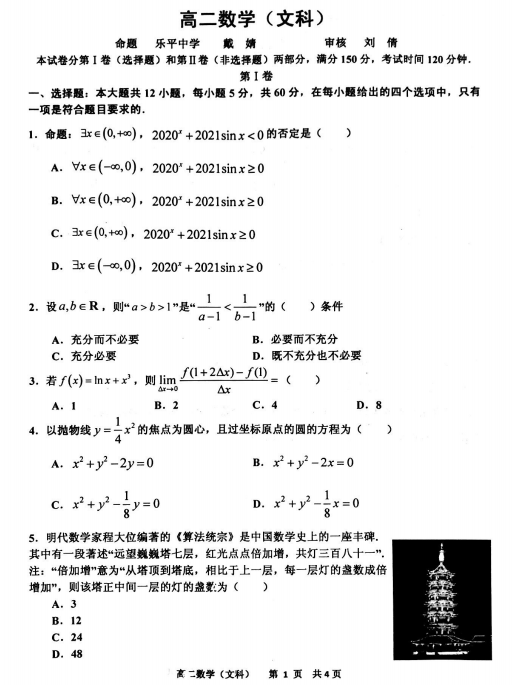 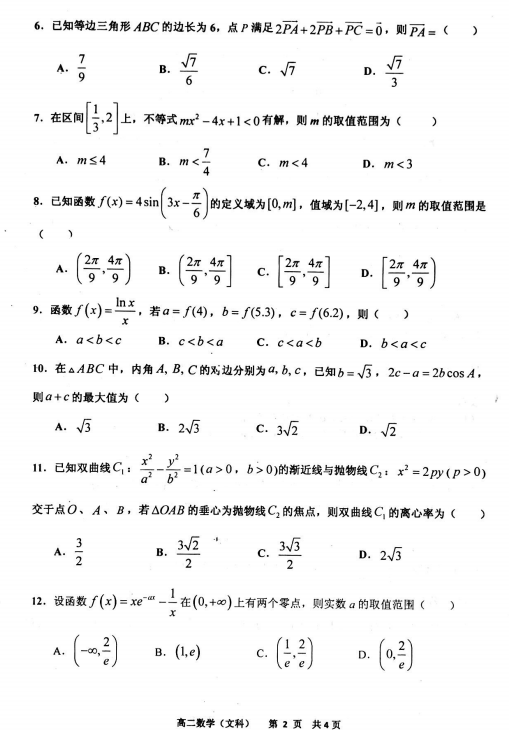 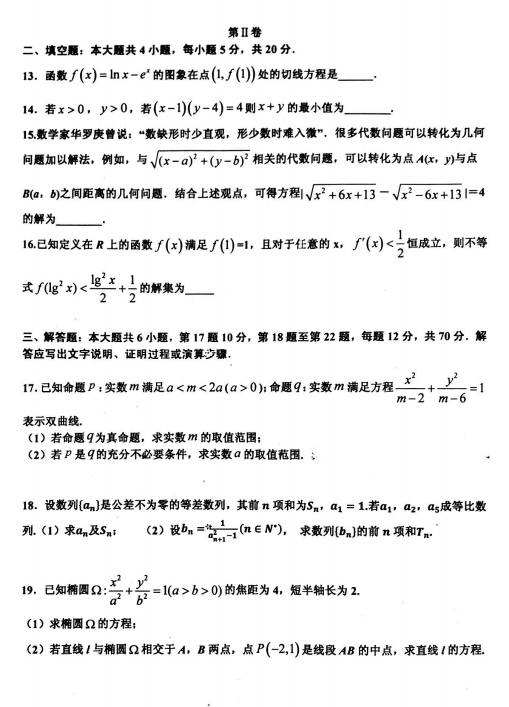 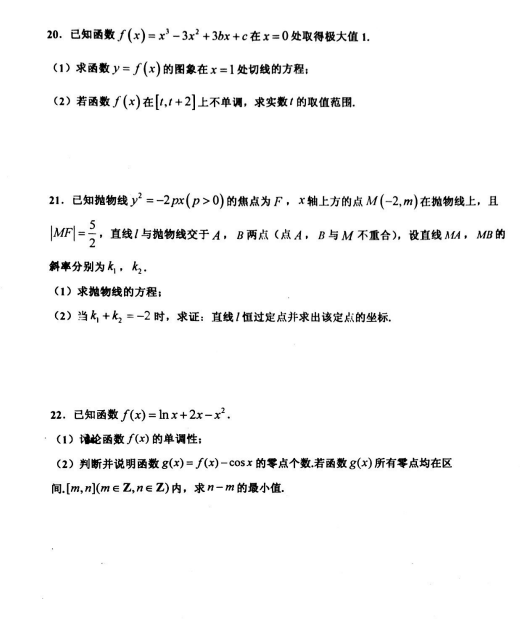 